	      /miejscowość, data/  /pieczęć firmowa organizatora/					          Powiatowy Urząd Pracy	w 				WNIOSEK O ZAWARCIE UMOWY O ZORGANIZOWANIESTAŻUna zasadach określonych w art.53 ustawy z dnia 20 kwietnia 2004r. o promocji zatrudnienia i instytucjach rynku pracy
(Dz. U. z 2024 r., poz. 475) oraz rozporządzeniu Ministra Pracy i Polityki Społecznej z dnia 20 sierpnia 2009r. 
w sprawie szczegółowych warunków odbywania stażu przez bezrobotnych (Dz.U. z 2009r.  Nr 142, poz. 1160).Informacje dotyczące organizatora:Nazwa i adres organizatora 								Numer telefonu i numer faxu								Adres e-mail 										NIP 				REGON 				 PKD		Rodzaj prowadzonej działalności – handlowa, produkcyjna, usługowa 		  Data rozpoczęcia działalności 								Oznaczenie formy organizacyjno – prawnej prowadzonej działalności 															 Imię i nazwisko osoby reprezentującej organizatora					Liczba zatrudnionych na umowę o pracę w dniu złożenia wniosku w przeliczeniu na pełny wymiar czasu pracy: 			10.Liczba zatrudnionych na umowę o pracę w dniu złożenia wniosku w przeliczeniu na pełny wymiar czasu pracy w miejscu odbywania stażu: 		11.Liczba osób bezrobotnych odbywających staż u organizatora: 					         - w tym w miejscu odbywania stażu: 		12.Liczba zatrudnionych pracowników w przeliczeniu na pełny wymiar czasu pracy w poszczególnych 6 miesiącach poprzedzających dzień złożenia wniosku.13.W przypadku zmniejszenia zatrudnienia lub/i zwolnienia przez podmiot pracownika         w okresie ostatnich 6 miesięcy przed złożeniem wniosku  proszę o podanie przyczyny ……………………………………………………………………………..………
…………………………………………………………………………………………………14.Uzasadnienie przyjęcia osoby bezrobotnej na staż: ……………………………………………………………...………………………………………………………………………………………………………………………………………...									Informacje dotyczące opiekuna osoby bezrobotnej odbywającej stażImię i nazwisko 									 stanowisko 										Dane dotyczące organizacji planowanych miejsc stażu:Liczba osób bezrobotnych proponowanych do odbycia stażu i opis zadań jakie będą wykonywać:1.1.	Miejsce odbywania stażu																			1.2	Dni i godziny odbywania stażu																		W załączeniu przedkładam program stażu (2 egz)Proponuję następujące osoby bezrobotne do odbycia stażuImię i nazwisko 								Oświadczam, że w dniu złożenia wniosku:nie zalegam/zalegam* z wypłacaniem w terminie wynagrodzeń pracownikom, opłacaniem 
w terminie składek na ubezpieczenie społeczne, zdrowotne, Fundusz Pracy, Fundusz Gwarantowanych Świadczeń Pracowniczych oraz innych danin publicznych;nie posiadam/posiadam* zadłużeń w Urzędzie Skarbowym z tytułu zobowiązań podatkowych;nie byłem/byłem karany w okresie 2 lat przed dniem złożenia wniosku za przestępstwa przeciwko obrotowi gospodarczemu, w rozumieniu ustawy z dnia 6 czerwca 1997r.-Kodeks karny lub ustawy z dnia 28 października 2002 roku o odpowiedzialności podmiotów zbiorowych za czyny zabronione pod groźbą kary;w okresie ostatnich 6 miesięcy przed dniem złożeniem wniosku nie wypowiedziałem/wypowiedziałem  umowy/ę o pracę z przyczyn dotyczących zakładu pracy,zobowiązuję się poinformować w formie pisemnej Powiatowy Urząd Pracy w Siemiatyczach o każdej zmianie danych, zawartych we wniosku, w terminie do 7 dni od zaistnienia zmian, lecz nie później niż w dniu podpisania umowy.Zapoznałem/am się z Regulaminem Powiatowego Urzędu Pracy w Siemiatyczach dotyczący organizacji staży. Wszystkie dane i informacje podane w niniejszym wniosku są zgodne z prawdą *niepotrzebne skreślićPowyższe oświadczenie składam pouczony/a o odpowiedzialności karnej art. 233 Kodeksu Karnego stanowiącego, iż: „Kto, składając zeznanie mające służyć za dowód w postępowaniu sądowym lub w innym postępowaniu prowadzonym na podstawie ustawy, zeznaje nieprawdę lub zataja prawdę, podlega karze pozbawienia wolności od 6 miesięcy do lat 8”..............................................., dnia ..................................		............................................									           /podpis i pieczęćorganizatora/Wykaz załączników:Program stażu w 2 egzemplarzach.Przedwstępna umowa o pracę.Zgłoszenie krajowej oferty pracy (oferta stażu).Załącznik Nr 1 	do umowy Nr 			z dnia		PROGRAM STAŻUSporządzony w dniu .................................... przez :Organizatora:reprezentowanym przez: 									Nazwa zawodu zgodnie z klasyfikacją zawodów i specjalności:Nazwa komórki organizacyjnej:Stanowisko pracy:Zakres zadań wykonywanych przez bezrobotnego:Opiekunem osoby objętej programem stażu będzie Pan / Pani:Imię i nazwisko 										stanowisko 				Rodzaj uzyskanych kwalifikacji lub umiejętności zawodowych:Sposób potwierdzania nabytych kwalifikacji lub umiejętności zawodowych:Strony zgodnie oświadczają, iż realizacja w/w programu stażu umożliwi bezrobotnemu samodzielne wykonywanie pracy na obecnym stanowisku lub w zawodzie po zakończeniu stażu.Uzgodniono:  /podpis Dyrektora PUP/			                       /podpis i pieczęć Organizatora/Załącznik Nr 1 	do umowy Nr 			z dnia		PROGRAM STAŻUSporządzony w dniu .................................... przez :Organizatora:reprezentowanym przez: 									Nazwa zawodu zgodnie z klasyfikacją zawodów i specjalności:Nazwa komórki organizacyjnej:Stanowisko pracy:Zakres zadań wykonywanych przez bezrobotnego:Opiekunem osoby objętej programem stażu będzie Pan / Pani:Imię i nazwisko 										stanowisko 				Rodzaj uzyskanych kwalifikacji lub umiejętności zawodowych:Sposób potwierdzania nabytych kwalifikacji lub umiejętności zawodowych:Strony zgodnie oświadczają, iż realizacja w/w programu stażu umożliwi bezrobotnemu samodzielne wykonywanie pracy na obecnym stanowisku lub w zawodzie po zakończeniu stażu.Uzgodniono:  /podpis Dyrektora PUP/			                       /podpis i pieczęć Organizatora/Załącznik Nr 2PRZEDWSTĘPNA UMOWA O PRACĘzawarta w dniu …………………pomiędzy:………………………………………………………………, zwanym dalej Pracodawcą, a………………………………………………………………, zwanym dalej Pracownikiem.§ 1Pracodawca i pracownik zobowiązują się do zawarcia umowy o pracę na okres nie krótszy niż 
3 miesiące, tj. na czas …………………………… w ramach której Pracodawca zatrudni pracownika na stanowisku……………………………§ 2Pracownik będzie świadczył pracę w wymiarze …………………..czasu pracy.§ 3Wynagrodzenie Pracownika będzie wynosić ………………………… miesięcznie.§ 4Miejsce świadczenia pracy………………………………………………………………………§ 5Pracownik zostanie zatrudniony nie później niż w ciągu 14 dni od zakończenia stażu.§ 6Wszelkie zmiany niniejszej umowy wymagają formy pisemnej pod rygorem nieważności.§ 7 Umowę sporządzono w dwóch jednobrzmiących egzemplarzach po jednym dla każdej ze stron.…………………………………                                                  .………………………………( Pracownik )                                                                                                   ( Pracodawca )Załącznik Nr 3* oferta zamknięta – nie zawiera danych umożliwiających identyfikację pracodawcy krajowego (dane pracodawcy są udostępniane wyłącznie 
  osobom bezrobotnym i poszukującym pracy zarejestrowanym w tut. Urzędzie)  oferta otwarta- zawiera dane umożliwiające identyfikację pracodawcy krajowego* * niepotrzebne skreślić Klauzula informacyjna o przetwarzaniu danych osobowych pozyskanych 
w inny sposób, niż od osoby, której dane dotyczą (osoby wskazane we wnioskach i umowach do kontaktu, opiekunowie stażu)Zgodnie 14 ust 1 i 2 ogólnego rozporządzenia o ochronie danych osobowych z dnia 27 kwietnia 2016 r. (Dz. Urz. UE L 119 z 04.05.2016 r.) informuję, iż:Administratorem Pani/Pana danych osobowych jest Powiatowy Urząd Pracy                    w Siemiatyczach z siedzibą w 17-300 Siemiatycze, ul. Leg. Piłsudskiego 3..Kontakt z Inspektorem Ochrony Danych – rafał.nalewajko@formica.com.pl.Pani/Pana osobowe przetwarzane będą na podstawie art. 6 ust. 1 lit. c Rozporządzenia, zgodnie z którym przetwarzanie jest niezbędne do wypełnienia obowiązków prawnych ciążących na Administratorze w związku z rozpatrywaniem wniosków i realizacją umów zawartych przez Powiatowy Urząd Pracy                                  w Siemiatyczach w zakresie usługi i instrumentów rynku pracy wynikających                         w szczególności z ustawy z dnia 20 kwietnia 2004 roku o promocji zatrudnienia                    i instytucjach rynku pracy, ustawy z dnia z dnia 27 sierpnia 1997 r. o rehabilitacji zawodowej i społecznej oraz zatrudnianiu osób niepełnosprawnych. Administrator będzie przetwarzać następujące kategorie Pani/Pana danych: imię (imiona), nazwisko, stanowisko, adres e-mail, numer telefonu. Odbiorcami Pani/Pana danych osobowych będą wyłącznie podmioty uprawnione                  do uzyskania danych osobowych na podstawie przepisów prawa. Pani/Pana dane osobowe przechowywane będą w czasie określonym przepisami prawa, zgodnie z instrukcją kancelaryjną.Przysługuje Pani/Panu prawo dostępu do swoich danych osobowych,                                 ich sprostowania oraz ograniczenia przetwarzania.Przysługuje Pani/Panu prawo wniesienia skargi do organu nadzorczego - Prezesa Urzędu Ochrony Danych Osobowych.Dane nie będą przetwarzane w celu zautomatyzowanego podjęcia decyzji.Nie planuje się przekazywania danych osobowych do państwa trzeciego.Podanie danych osobowych w zakresie wymaganym ustawą o ochronie danych osobowych i ustawą z dnia 20 kwietnia 2004 roku o promocji zatrudnienia                           i instytucjach rynku pracy jest obligatoryjne.	Zapoznałem się z treścią klauzuli informacyjnej i akceptuję jej postanowienia.…………………                                                                     ………………………..data                                                                                             podpisOŚWIADCZENIEW związku z:ustawą z dnia 13 kwietnia 2022 r. o szczególnych rozwiązaniach w zakresie przeciwdziałania wspieraniu agresji na Ukrainę oraz służących ochronie bezpieczeństwa narodowego (Dz.U.2023.1497);rozporządzeniem rady (UE) nr 269/2014 z dnia 17 marca 2014r. w sprawie środków ograniczających w odniesieniu do działań podważających integralność terytorialną, suwerenność i niezależność Ukrainy lub im zagrażających (Dz. U. UE L 78                           z 17.3.2014 str. 6, z poźn. zm.);rozporządzeniem rady (WE) nr 765/2006 z dnia 18 maja 2016r. dotyczącego środków ograniczających w związku z sytuacją na Białorusi i udziałem Białorusi w agresji Rosji wobec Ukrainy (Dz. U. UE L 134 z 20.5.2006, str. 1, z poźn. zm.);rozporządzeniem (UE) nr 833/2014 z dnia 31 lipca 2014r. dotyczącego środków ograniczających w związku z działaniami Rosji destabilizującymi sytuację na Ukrainie 
(Dz. U. UE L 229 z 31.07.2014, str. 1 z późn. zm.)Oświadczam, iż nie jestem związany/a z osobami lub podmiotami, względem których stosowane są środki sankcyjne i które figurują na stosownych listach, zarówno unijnych, jak                 i krajowych.m-c, rokLiczba zatrudnionychLiczba osób (miejsc stażu/)Nazwa zawodu (zgodnie                  zklasyfikacją zawodów        i specjalności)Nazwa komórki organizacyjnej oraz  nazwa stanowiska pracyWymagane predyspozycje psychofizyczne osoby bezrobotnejPoziom wykształcenia                 i minimalne kwalifikacje osoby bezrobotnejProponowany okres stażuod ….… do …....Deklarowany okres zatrudnienia po zakończeniu stażuDeklarowany okres zatrudnienia po zakończeniu stażuLiczba osób (miejsc stażu/)Nazwa zawodu (zgodnie                  zklasyfikacją zawodów        i specjalności)Nazwa komórki organizacyjnej oraz  nazwa stanowiska pracyWymagane predyspozycje psychofizyczne osoby bezrobotnejPoziom wykształcenia                 i minimalne kwalifikacje osoby bezrobotnejProponowany okres stażuod ….… do …....liczba osóbokres zatrudnieniaod ……… do………11Okres stażu- miesiące- etapy realizacjirodzaj wykonywanych czynności /zadań/Okres stażu- miesiące- etapy realizacjirodzaj wykonywanych czynności /zadań/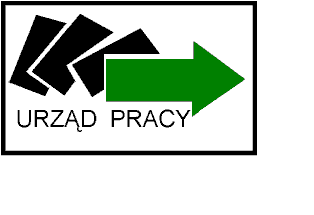 ZGŁOSZENIE KRAJOWEJ OFERTY PRACYOFERTA STAŻU zamknięta / otwarta**ZGŁOSZENIE KRAJOWEJ OFERTY PRACYOFERTA STAŻU zamknięta / otwarta**ZGŁOSZENIE KRAJOWEJ OFERTY PRACYOFERTA STAŻU zamknięta / otwarta**Powiatowy Urząd Pracyul. Legionów Piłsudskiego 317-300 SiemiatyczeTel. 85 656 60 13Fax. 85 656 60 16
E-mail: bisi@praca.gov.plPowiatowy Urząd Pracyul. Legionów Piłsudskiego 317-300 SiemiatyczeTel. 85 656 60 13Fax. 85 656 60 16
E-mail: bisi@praca.gov.plPowiatowy Urząd Pracyul. Legionów Piłsudskiego 317-300 SiemiatyczeTel. 85 656 60 13Fax. 85 656 60 16
E-mail: bisi@praca.gov.plInformacje dotyczące pracodawcyInformacje dotyczące pracodawcyInformacje dotyczące pracodawcy1.  Nazwa pracodawcy:..…................................................................................................................…............................................................................................................1.  Nazwa pracodawcy:..…................................................................................................................…............................................................................................................1.  Nazwa pracodawcy:..…................................................................................................................…............................................................................................................2.  Adres pracodawcy (siedziby):ulica ...................................................................................... …..nr ……........ /.................		                ...   ......................................................... gmina ......................................nr  telefonu ....................................................................fax ……………………….……….e- mail …………………………………………………………………………………….……….2.  Adres pracodawcy (siedziby):ulica ...................................................................................... …..nr ……........ /.................		                ...   ......................................................... gmina ......................................nr  telefonu ....................................................................fax ……………………….……….e- mail …………………………………………………………………………………….……….2.  Adres pracodawcy (siedziby):ulica ...................................................................................... …..nr ……........ /.................		                ...   ......................................................... gmina ......................................nr  telefonu ....................................................................fax ……………………….……….e- mail …………………………………………………………………………………….……….2.  Adres pracodawcy (siedziby):ulica ...................................................................................... …..nr ……........ /.................		                ...   ......................................................... gmina ......................................nr  telefonu ....................................................................fax ……………………….……….e- mail …………………………………………………………………………………….……….3.  Osoba wskazana przez pracodawcę do kontaktów:………………………..…............................................................................................….............................................                   .............................................3.  Osoba wskazana przez pracodawcę do kontaktów:………………………..…............................................................................................….............................................                   .............................................3.  Osoba wskazana przez pracodawcę do kontaktów:………………………..…............................................................................................….............................................                   .............................................2.  Adres pracodawcy (siedziby):ulica ...................................................................................... …..nr ……........ /.................		                ...   ......................................................... gmina ......................................nr  telefonu ....................................................................fax ……………………….……….e- mail …………………………………………………………………………………….……….2.  Adres pracodawcy (siedziby):ulica ...................................................................................... …..nr ……........ /.................		                ...   ......................................................... gmina ......................................nr  telefonu ....................................................................fax ……………………….……….e- mail …………………………………………………………………………………….……….2.  Adres pracodawcy (siedziby):ulica ...................................................................................... …..nr ……........ /.................		                ...   ......................................................... gmina ......................................nr  telefonu ....................................................................fax ……………………….……….e- mail …………………………………………………………………………………….……….2.  Adres pracodawcy (siedziby):ulica ...................................................................................... …..nr ……........ /.................		                ...   ......................................................... gmina ......................................nr  telefonu ....................................................................fax ……………………….……….e- mail …………………………………………………………………………………….……….3.  Osoba wskazana przez pracodawcę do kontaktów:………………………..…............................................................................................….............................................                   .............................................3.  Osoba wskazana przez pracodawcę do kontaktów:………………………..…............................................................................................….............................................                   .............................................3.  Osoba wskazana przez pracodawcę do kontaktów:………………………..…............................................................................................….............................................                   .............................................4.  NIP4.  NIP4.  NIP4.  NIP5.  Podstawowy rodzaj działalności wg PKD:5.  Podstawowy rodzaj działalności wg PKD:6.  Numer statystyczny pracodawcy (REGON):7.  Oznaczenie formy prawnej prowadzonej działalności:1. Osoba prawna2. Osoba fizyczna3. Agencja zatrudnieniaNumer wpisu do rejestru KRAZ……………………………………………………..7.  Oznaczenie formy prawnej prowadzonej działalności:1. Osoba prawna2. Osoba fizyczna3. Agencja zatrudnieniaNumer wpisu do rejestru KRAZ……………………………………………………..7.  Oznaczenie formy prawnej prowadzonej działalności:1. Osoba prawna2. Osoba fizyczna3. Agencja zatrudnieniaNumer wpisu do rejestru KRAZ……………………………………………………..8.  Liczba  zatrudnionych pracowników:9. Oświadczenie pracodawcy:1. Oferta pracy została zgłoszona tylko do PUP Siemiatycze/oferta pracy została zgłoszona do innego PUP**.2. Wyrażam/ nie wyrażam zgodę/y na podawanie do wiadomości publicznej informacji umożliwiających identyfikację pracodawcy przez osoby     niezarejestrowane w PUP**.3. Zobowiązuje się do niezwłocznego powiadomienia PUPw przypadku utraty aktualności oferty.4. Oświadczam, iż w okresie do 365 dni przed dniem zgłoszenia oferty pracy pracodawca został / nie został** skazany prawomocnym wyrokiem za     naruszenie  praw pracowniczych lub jest / nie jest ** objęty postępowaniem wyjaśniającym w tej sprawie.……………………………………………                                                                                                                                                         ……………………………………………………         /miejscowość i data/                                                                                                                                                                                       /Podpis i pieczątka pracodawcy/9. Oświadczenie pracodawcy:1. Oferta pracy została zgłoszona tylko do PUP Siemiatycze/oferta pracy została zgłoszona do innego PUP**.2. Wyrażam/ nie wyrażam zgodę/y na podawanie do wiadomości publicznej informacji umożliwiających identyfikację pracodawcy przez osoby     niezarejestrowane w PUP**.3. Zobowiązuje się do niezwłocznego powiadomienia PUPw przypadku utraty aktualności oferty.4. Oświadczam, iż w okresie do 365 dni przed dniem zgłoszenia oferty pracy pracodawca został / nie został** skazany prawomocnym wyrokiem za     naruszenie  praw pracowniczych lub jest / nie jest ** objęty postępowaniem wyjaśniającym w tej sprawie.……………………………………………                                                                                                                                                         ……………………………………………………         /miejscowość i data/                                                                                                                                                                                       /Podpis i pieczątka pracodawcy/9. Oświadczenie pracodawcy:1. Oferta pracy została zgłoszona tylko do PUP Siemiatycze/oferta pracy została zgłoszona do innego PUP**.2. Wyrażam/ nie wyrażam zgodę/y na podawanie do wiadomości publicznej informacji umożliwiających identyfikację pracodawcy przez osoby     niezarejestrowane w PUP**.3. Zobowiązuje się do niezwłocznego powiadomienia PUPw przypadku utraty aktualności oferty.4. Oświadczam, iż w okresie do 365 dni przed dniem zgłoszenia oferty pracy pracodawca został / nie został** skazany prawomocnym wyrokiem za     naruszenie  praw pracowniczych lub jest / nie jest ** objęty postępowaniem wyjaśniającym w tej sprawie.……………………………………………                                                                                                                                                         ……………………………………………………         /miejscowość i data/                                                                                                                                                                                       /Podpis i pieczątka pracodawcy/9. Oświadczenie pracodawcy:1. Oferta pracy została zgłoszona tylko do PUP Siemiatycze/oferta pracy została zgłoszona do innego PUP**.2. Wyrażam/ nie wyrażam zgodę/y na podawanie do wiadomości publicznej informacji umożliwiających identyfikację pracodawcy przez osoby     niezarejestrowane w PUP**.3. Zobowiązuje się do niezwłocznego powiadomienia PUPw przypadku utraty aktualności oferty.4. Oświadczam, iż w okresie do 365 dni przed dniem zgłoszenia oferty pracy pracodawca został / nie został** skazany prawomocnym wyrokiem za     naruszenie  praw pracowniczych lub jest / nie jest ** objęty postępowaniem wyjaśniającym w tej sprawie.……………………………………………                                                                                                                                                         ……………………………………………………         /miejscowość i data/                                                                                                                                                                                       /Podpis i pieczątka pracodawcy/9. Oświadczenie pracodawcy:1. Oferta pracy została zgłoszona tylko do PUP Siemiatycze/oferta pracy została zgłoszona do innego PUP**.2. Wyrażam/ nie wyrażam zgodę/y na podawanie do wiadomości publicznej informacji umożliwiających identyfikację pracodawcy przez osoby     niezarejestrowane w PUP**.3. Zobowiązuje się do niezwłocznego powiadomienia PUPw przypadku utraty aktualności oferty.4. Oświadczam, iż w okresie do 365 dni przed dniem zgłoszenia oferty pracy pracodawca został / nie został** skazany prawomocnym wyrokiem za     naruszenie  praw pracowniczych lub jest / nie jest ** objęty postępowaniem wyjaśniającym w tej sprawie.……………………………………………                                                                                                                                                         ……………………………………………………         /miejscowość i data/                                                                                                                                                                                       /Podpis i pieczątka pracodawcy/9. Oświadczenie pracodawcy:1. Oferta pracy została zgłoszona tylko do PUP Siemiatycze/oferta pracy została zgłoszona do innego PUP**.2. Wyrażam/ nie wyrażam zgodę/y na podawanie do wiadomości publicznej informacji umożliwiających identyfikację pracodawcy przez osoby     niezarejestrowane w PUP**.3. Zobowiązuje się do niezwłocznego powiadomienia PUPw przypadku utraty aktualności oferty.4. Oświadczam, iż w okresie do 365 dni przed dniem zgłoszenia oferty pracy pracodawca został / nie został** skazany prawomocnym wyrokiem za     naruszenie  praw pracowniczych lub jest / nie jest ** objęty postępowaniem wyjaśniającym w tej sprawie.……………………………………………                                                                                                                                                         ……………………………………………………         /miejscowość i data/                                                                                                                                                                                       /Podpis i pieczątka pracodawcy/9. Oświadczenie pracodawcy:1. Oferta pracy została zgłoszona tylko do PUP Siemiatycze/oferta pracy została zgłoszona do innego PUP**.2. Wyrażam/ nie wyrażam zgodę/y na podawanie do wiadomości publicznej informacji umożliwiających identyfikację pracodawcy przez osoby     niezarejestrowane w PUP**.3. Zobowiązuje się do niezwłocznego powiadomienia PUPw przypadku utraty aktualności oferty.4. Oświadczam, iż w okresie do 365 dni przed dniem zgłoszenia oferty pracy pracodawca został / nie został** skazany prawomocnym wyrokiem za     naruszenie  praw pracowniczych lub jest / nie jest ** objęty postępowaniem wyjaśniającym w tej sprawie.……………………………………………                                                                                                                                                         ……………………………………………………         /miejscowość i data/                                                                                                                                                                                       /Podpis i pieczątka pracodawcy/Informacje dotyczące zgłoszonego miejsca zatrudnienia lub innej pracy zarobkowejInformacje dotyczące zgłoszonego miejsca zatrudnienia lub innej pracy zarobkowejInformacje dotyczące zgłoszonego miejsca zatrudnienia lub innej pracy zarobkowejInformacje dotyczące zgłoszonego miejsca zatrudnienia lub innej pracy zarobkowejInformacje dotyczące zgłoszonego miejsca zatrudnienia lub innej pracy zarobkowejInformacje dotyczące zgłoszonego miejsca zatrudnienia lub innej pracy zarobkowejInformacje dotyczące zgłoszonego miejsca zatrudnienia lub innej pracy zarobkowej10. Nazwa zawodu:..........................................................................................................................................10. Nazwa zawodu:..........................................................................................................................................11.  Nazwa stanowiska:..........................................................................................................................................12. Adres miejsca wykonywania pracy: ……………………………..……………………….………………………………………………
………………………………………………………………….………………………………….12. Adres miejsca wykonywania pracy: ……………………………..……………………….………………………………………………
………………………………………………………………….………………………………….12. Adres miejsca wykonywania pracy: ……………………………..……………………….………………………………………………
………………………………………………………………….………………………………….12. Adres miejsca wykonywania pracy: ……………………………..……………………….………………………………………………
………………………………………………………………….………………………………….13.  Kod zawodu wg KZiS:13.  Kod zawodu wg KZiS:14. Dodatkowe informacje:/ dowóz przez pracodawcę do miejsca pracy, zakwaterowanie/................................................................................................................15.  Liczba wolnych miejsc pracy: w tym dla osób niepełnosprawnych15.  Liczba wolnych miejsc pracy: w tym dla osób niepełnosprawnych16.  Wnioskowana liczba kandydatów:16.  Wnioskowana liczba kandydatów:17. System wynagrodzenia:miesięcznygodzinowyprowizyjnyakordSTYPENDIUM17. System wynagrodzenia:miesięcznygodzinowyprowizyjnyakordSTYPENDIUM18.  Rodzaj umowy:umowa na okres próbnyumowa na czas określonyumowa na czas nieokreślonyumowa na zastępstwoumowa o pracę tymczasowąumowa zlecenieumowa o dziełoSTAŻ19. System i rozkład czasu pracy:jednozmianowa                          dwie zmianytrzy zmianyruch ciągłyinne  ………………………….…..…….19. System i rozkład czasu pracy:jednozmianowa                          dwie zmianytrzy zmianyruch ciągłyinne  ………………………….…..…….19. System i rozkład czasu pracy:jednozmianowa                          dwie zmianytrzy zmianyruch ciągłyinne  ………………………….…..…….20. Wymiar czasu pracy:pełnyniepełny …………………………….Inne ………………………………….Praca w godzinachod ………………… do …….……………..od ……………….... do …………….…….20. Wymiar czasu pracy:pełnyniepełny …………………………….Inne ………………………………….Praca w godzinachod ………………… do …….……………..od ……………….... do …………….…….20. Wymiar czasu pracy:pełnyniepełny …………………………….Inne ………………………………….Praca w godzinachod ………………… do …….……………..od ……………….... do …………….…….20. Wymiar czasu pracy:pełnyniepełny …………………………….Inne ………………………………….Praca w godzinachod ………………… do …….……………..od ……………….... do …………….…….21.  Oczekiwania pracodawcy krajowego wobec kandydatów do pracy:   Wykształcenie ( poziom/kierunek/specjalność)………………………………………………………………………………………………………….   Umiejętności / uprawnienia...............................................................................................................................................................................   Doświadczenie zawodowe ...............................................................................................................................................................................  Znajomość języka obcego (poziom znajomości)………………………………………………………………………………………………………….21.  Oczekiwania pracodawcy krajowego wobec kandydatów do pracy:   Wykształcenie ( poziom/kierunek/specjalność)………………………………………………………………………………………………………….   Umiejętności / uprawnienia...............................................................................................................................................................................   Doświadczenie zawodowe ...............................................................................................................................................................................  Znajomość języka obcego (poziom znajomości)………………………………………………………………………………………………………….21.  Oczekiwania pracodawcy krajowego wobec kandydatów do pracy:   Wykształcenie ( poziom/kierunek/specjalność)………………………………………………………………………………………………………….   Umiejętności / uprawnienia...............................................................................................................................................................................   Doświadczenie zawodowe ...............................................................................................................................................................................  Znajomość języka obcego (poziom znajomości)………………………………………………………………………………………………………….21.  Oczekiwania pracodawcy krajowego wobec kandydatów do pracy:   Wykształcenie ( poziom/kierunek/specjalność)………………………………………………………………………………………………………….   Umiejętności / uprawnienia...............................................................................................................................................................................   Doświadczenie zawodowe ...............................................................................................................................................................................  Znajomość języka obcego (poziom znajomości)………………………………………………………………………………………………………….21.  Oczekiwania pracodawcy krajowego wobec kandydatów do pracy:   Wykształcenie ( poziom/kierunek/specjalność)………………………………………………………………………………………………………….   Umiejętności / uprawnienia...............................................................................................................................................................................   Doświadczenie zawodowe ...............................................................................................................................................................................  Znajomość języka obcego (poziom znajomości)………………………………………………………………………………………………………….21.  Oczekiwania pracodawcy krajowego wobec kandydatów do pracy:   Wykształcenie ( poziom/kierunek/specjalność)………………………………………………………………………………………………………….   Umiejętności / uprawnienia...............................................................................................................................................................................   Doświadczenie zawodowe ...............................................................................................................................................................................  Znajomość języka obcego (poziom znajomości)………………………………………………………………………………………………………….21.  Oczekiwania pracodawcy krajowego wobec kandydatów do pracy:   Wykształcenie ( poziom/kierunek/specjalność)………………………………………………………………………………………………………….   Umiejętności / uprawnienia...............................................................................................................................................................................   Doświadczenie zawodowe ...............................................................................................................................................................................  Znajomość języka obcego (poziom znajomości)………………………………………………………………………………………………………….21.  Oczekiwania pracodawcy krajowego wobec kandydatów do pracy:   Wykształcenie ( poziom/kierunek/specjalność)………………………………………………………………………………………………………….   Umiejętności / uprawnienia...............................................................................................................................................................................   Doświadczenie zawodowe ...............................................................................................................................................................................  Znajomość języka obcego (poziom znajomości)………………………………………………………………………………………………………….21.  Oczekiwania pracodawcy krajowego wobec kandydatów do pracy:   Wykształcenie ( poziom/kierunek/specjalność)………………………………………………………………………………………………………….   Umiejętności / uprawnienia...............................................................................................................................................................................   Doświadczenie zawodowe ...............................................................................................................................................................................  Znajomość języka obcego (poziom znajomości)………………………………………………………………………………………………………….21.  Oczekiwania pracodawcy krajowego wobec kandydatów do pracy:   Wykształcenie ( poziom/kierunek/specjalność)………………………………………………………………………………………………………….   Umiejętności / uprawnienia...............................................................................................................................................................................   Doświadczenie zawodowe ...............................................................................................................................................................................  Znajomość języka obcego (poziom znajomości)………………………………………………………………………………………………………….22.  Charakterystyka pracy / zakres obowiązków: ...............................................................................................................................................................................................................................................................................................................................................................................................................................................................................................................................................…….........................................................................................................................................................................22.  Charakterystyka pracy / zakres obowiązków: ...............................................................................................................................................................................................................................................................................................................................................................................................................................................................................................................................................…….........................................................................................................................................................................22.  Charakterystyka pracy / zakres obowiązków: ...............................................................................................................................................................................................................................................................................................................................................................................................................................................................................................................................................…….........................................................................................................................................................................22.  Charakterystyka pracy / zakres obowiązków: ...............................................................................................................................................................................................................................................................................................................................................................................................................................................................................................................................................…….........................................................................................................................................................................22.  Charakterystyka pracy / zakres obowiązków: ...............................................................................................................................................................................................................................................................................................................................................................................................................................................................................................................................................…….........................................................................................................................................................................23.  Dodatkowe informacje:okres aktualności oferty   od ………………………..…….……………….……. do ………………………………………………………częstotliwość kontaktów  z pracodawcą……….………………………………………………………………………….…………………forma kontaktu z pracodawcą………………………………………………………………………………………………….…….….……czas realizacji oferty…………………………………………………………………………………………………………….….…………miejsce zgłoszenia się kandydata na rozmowę kwalifikacyjną …………………………………………………………………………23.  Dodatkowe informacje:okres aktualności oferty   od ………………………..…….……………….……. do ………………………………………………………częstotliwość kontaktów  z pracodawcą……….………………………………………………………………………….…………………forma kontaktu z pracodawcą………………………………………………………………………………………………….…….….……czas realizacji oferty…………………………………………………………………………………………………………….….…………miejsce zgłoszenia się kandydata na rozmowę kwalifikacyjną …………………………………………………………………………23.  Dodatkowe informacje:okres aktualności oferty   od ………………………..…….……………….……. do ………………………………………………………częstotliwość kontaktów  z pracodawcą……….………………………………………………………………………….…………………forma kontaktu z pracodawcą………………………………………………………………………………………………….…….….……czas realizacji oferty…………………………………………………………………………………………………………….….…………miejsce zgłoszenia się kandydata na rozmowę kwalifikacyjną …………………………………………………………………………23.  Dodatkowe informacje:okres aktualności oferty   od ………………………..…….……………….……. do ………………………………………………………częstotliwość kontaktów  z pracodawcą……….………………………………………………………………………….…………………forma kontaktu z pracodawcą………………………………………………………………………………………………….…….….……czas realizacji oferty…………………………………………………………………………………………………………….….…………miejsce zgłoszenia się kandydata na rozmowę kwalifikacyjną …………………………………………………………………………23.  Dodatkowe informacje:okres aktualności oferty   od ………………………..…….……………….……. do ………………………………………………………częstotliwość kontaktów  z pracodawcą……….………………………………………………………………………….…………………forma kontaktu z pracodawcą………………………………………………………………………………………………….…….….……czas realizacji oferty…………………………………………………………………………………………………………….….…………miejsce zgłoszenia się kandydata na rozmowę kwalifikacyjną …………………………………………………………………………23.  Dodatkowe informacje:okres aktualności oferty   od ………………………..…….……………….……. do ………………………………………………………częstotliwość kontaktów  z pracodawcą……….………………………………………………………………………….…………………forma kontaktu z pracodawcą………………………………………………………………………………………………….…….….……czas realizacji oferty…………………………………………………………………………………………………………….….…………miejsce zgłoszenia się kandydata na rozmowę kwalifikacyjną …………………………………………………………………………23.  Dodatkowe informacje:okres aktualności oferty   od ………………………..…….……………….……. do ………………………………………………………częstotliwość kontaktów  z pracodawcą……….………………………………………………………………………….…………………forma kontaktu z pracodawcą………………………………………………………………………………………………….…….….……czas realizacji oferty…………………………………………………………………………………………………………….….…………miejsce zgłoszenia się kandydata na rozmowę kwalifikacyjną …………………………………………………………………………23.  Dodatkowe informacje:okres aktualności oferty   od ………………………..…….……………….……. do ………………………………………………………częstotliwość kontaktów  z pracodawcą……….………………………………………………………………………….…………………forma kontaktu z pracodawcą………………………………………………………………………………………………….…….….……czas realizacji oferty…………………………………………………………………………………………………………….….…………miejsce zgłoszenia się kandydata na rozmowę kwalifikacyjną …………………………………………………………………………23.  Dodatkowe informacje:okres aktualności oferty   od ………………………..…….……………….……. do ………………………………………………………częstotliwość kontaktów  z pracodawcą……….………………………………………………………………………….…………………forma kontaktu z pracodawcą………………………………………………………………………………………………….…….….……czas realizacji oferty…………………………………………………………………………………………………………….….…………miejsce zgłoszenia się kandydata na rozmowę kwalifikacyjną …………………………………………………………………………23.  Dodatkowe informacje:okres aktualności oferty   od ………………………..…….……………….……. do ………………………………………………………częstotliwość kontaktów  z pracodawcą……….………………………………………………………………………….…………………forma kontaktu z pracodawcą………………………………………………………………………………………………….…….….……czas realizacji oferty…………………………………………………………………………………………………………….….…………miejsce zgłoszenia się kandydata na rozmowę kwalifikacyjną …………………………………………………………………………Adnotacje urzędu pracyAdnotacje urzędu pracyAdnotacje urzędu pracyAdnotacje urzędu pracyAdnotacje urzędu pracyAdnotacje urzędu pracyAdnotacje urzędu pracy24.  Nr pracodawcy:24.  Nr pracodawcy:25. Data przyjęcia oferty:26.  Sposób przyjęcia oferty:osobiściefaxe-mailtelefon Inna forma………………………...26.  Sposób przyjęcia oferty:osobiściefaxe-mailtelefon Inna forma………………………...26.  Sposób przyjęcia oferty:osobiściefaxe-mailtelefon Inna forma………………………...26.  Sposób przyjęcia oferty:osobiściefaxe-mailtelefon Inna forma………………………...27.  Pracownik urzędu pracy:.......................................................27.  Pracownik urzędu pracy:.......................................................28.  Data wycofania lub zrealizowania oferty:26.  Sposób przyjęcia oferty:osobiściefaxe-mailtelefon Inna forma………………………...26.  Sposób przyjęcia oferty:osobiściefaxe-mailtelefon Inna forma………………………...26.  Sposób przyjęcia oferty:osobiściefaxe-mailtelefon Inna forma………………………...26.  Sposób przyjęcia oferty:osobiściefaxe-mailtelefon Inna forma………………………...………………………..……………………………….………………………..……………………………….(miejscowość, data)(podpis i pieczęć osoby składającej oświadczenie)